By the end of this 5-hour meeting, we will have:Learned about the progress to Master Plan that will compile and catalogue efforts to date and will direct future projects and monitoring,Discussed elements of the Master Plan, Visited three sites with various erosion issues and mitigation efforts, andDefined next steps.Meeting Location: Shoalwater Bay Tribal Community Center, 2373 Tokeland Rd.A Virtual Link is available but in-person attendance is recommended.  Please contact Dawn Spilsbury for Zoom meeting link: dspilsbury@watershedco.comDetailed Agenda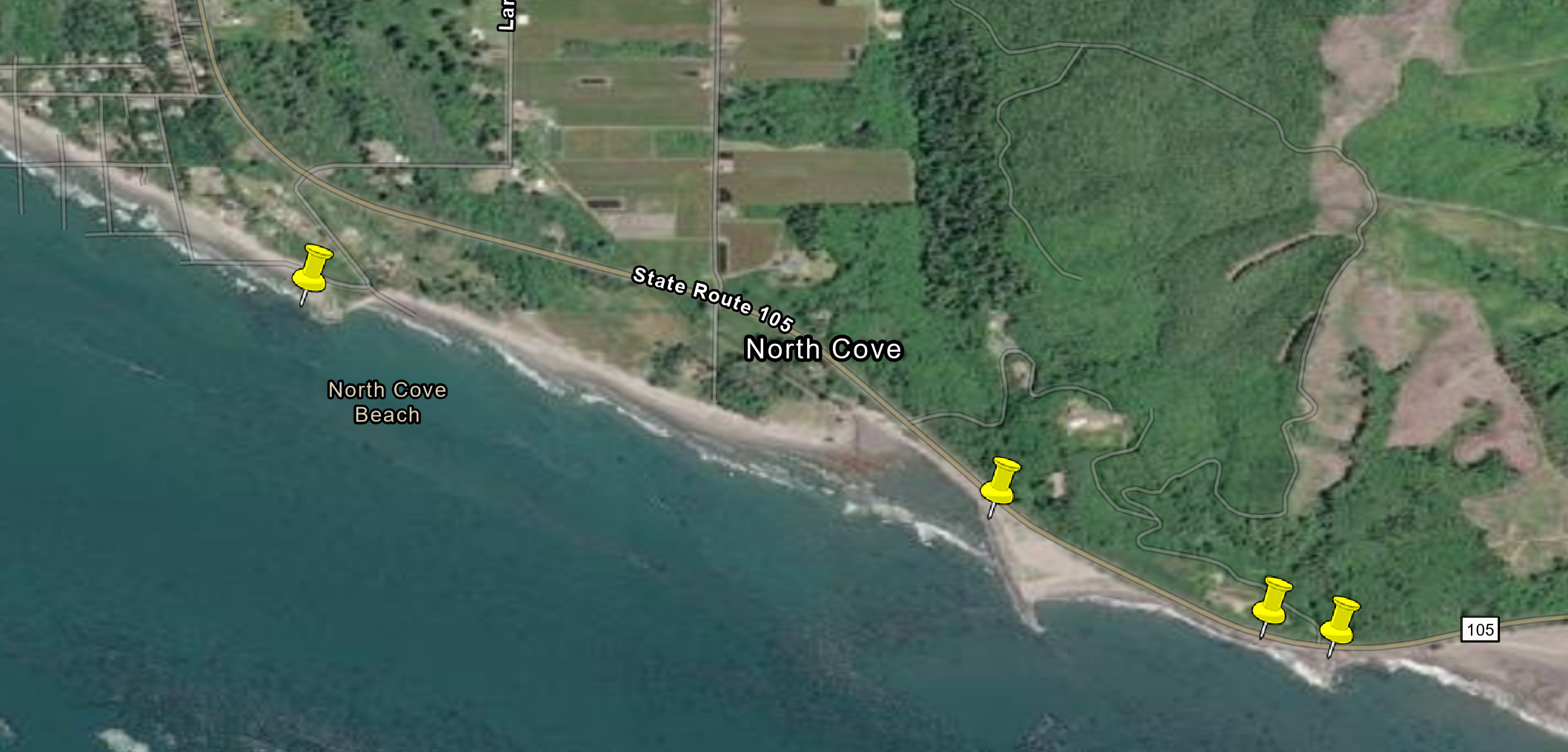 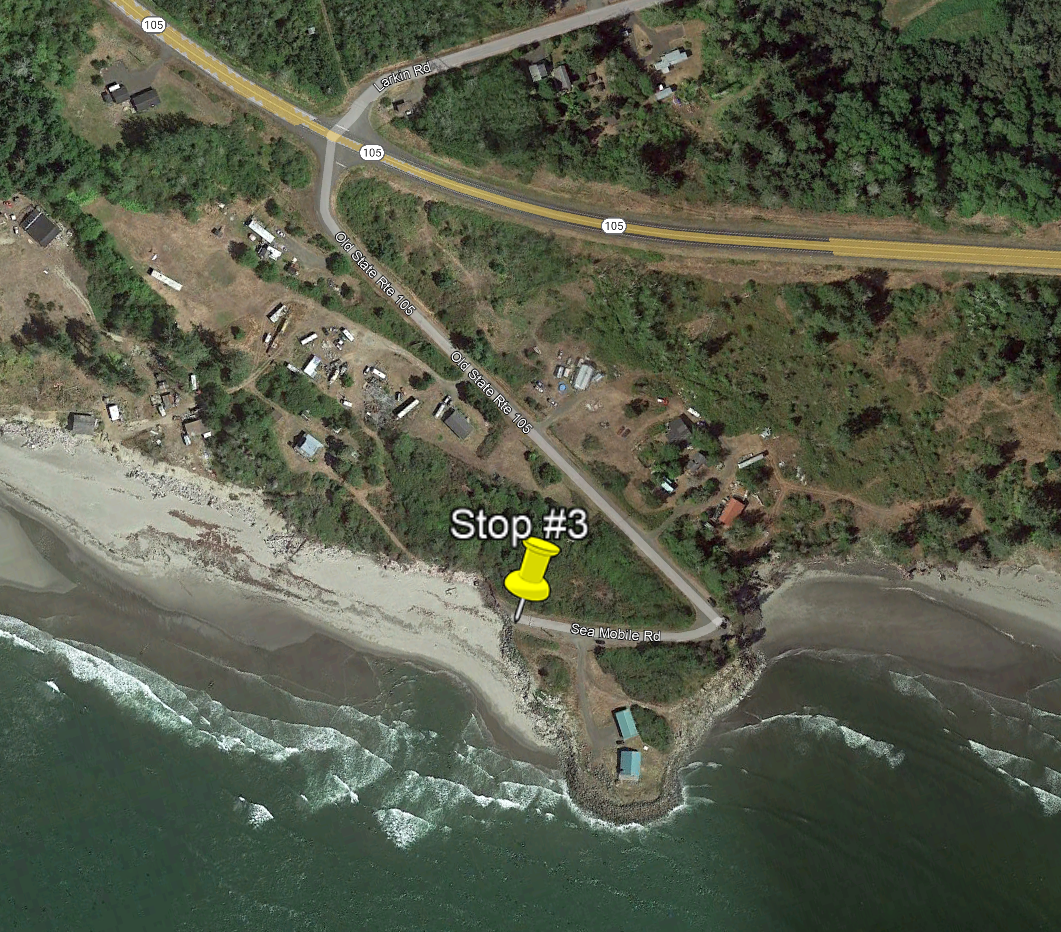 TimingTopicPresenter10:00 – 10:05Welcome by the Shoalwater Bay Tribe and Pacific CountyCharlene Nelson (Shoalwater Bay Tribe) and Paul Plakinger (Pacific County)10:05 – 12:00Presentation, followed by discussion:Status Update on Master Plan ComponentsShane Phillips & Younes Nouri (Moffatt & Nichol)&Stakeholders12:00 – 12:30Light RefreshmentsSite Visits (Maps below)Site Visits (Maps below)Site Visits (Maps below)12:30 – 12:45Travel to first siteTravel to first site12:45 – 1:15Site #1 – SR 10546.7274, -124.0505 This is the first parking option. Second parking option is 0.1 mile further down SR 105.Site #1 – SR 10546.7274, -124.0505 This is the first parking option. Second parking option is 0.1 mile further down SR 105.1:20 – 1:50Site #2 – SR 105, .4 miles west from Site #146.7310, -124.0594Site #2 – SR 105, .4 miles west from Site #146.7310, -124.05942:00 – 2:30Site #3 – Seamobile Rd.46.7370, -124.0771Site #3 – Seamobile Rd.46.7370, -124.0771